Comité Intergubernamental sobre Propiedad Intelectual y Recursos Genéticos, Conocimientos Tradicionales y Folclore (CIG)Vigésima cuarta sesiónGinebra, 22 a 26 de abril de 2013DECISIONES DE LA VIGÉSIMA CUARTA SESIÓN DEL COMITÉaprobadas por el ComitéDECISIÓN SOBRE EL PUNTO 2 DEL ORDEN DEL DÍA:APROBACIÓN DEL ORDEN DEL DÍAEl Presidente sometió a aprobación el proyecto de orden del día distribuido con la signatura WIPO/GRTKF/IC/24/1 Prov. 2, que fue aprobado.DECISIÓN SOBRE EL PUNTO 3 DEL ORDEN DEL DÍA:ACREDITACIÓN DE DETERMINADAS ORGANIZACIONESEl Comité aprobó por unanimidad la acreditación en calidad de observador ad hoc de todas las organizaciones enumeradas en el Anexo del documento WIPO/GRTKF/IC/24/2, a saber:  African Cultural Center INC (ACC);  Centro de Estudios Multidisciplinarios Aymara (CEM-Aymara);  Centro de Promoción y Desarrollo Rural Amazónico (CEPODRA);  Coordinadora Andina de Organizaciones Indígenas (CAOI);  EcoLomics International;  Deutsche Forschungsgemeinschaft (Asociación Alemana para la Investigación), Escuela Superior “Propiedad Intelectual y Dominio Público” de la Universidad de Bayreuth;  Initiative for the Development of Africa (IDA);  y SELARL Smeth and Younes.DECISIÓN SOBRE EL PUNTO 4 DEL ORDEN DEL DÍA:PARTICIPACIÓN DE LAS COMUNIDADES INDÍGENAS Y LOCALESEl Comité tomó nota de los documentos WIPO/GRTKF/IC/24/3, WIPO/GRTKF/IC/24/INF/4 y WIPO/GRTKF/IC/24/INF/6.El Comité instó encarecidamente a los miembros del Comité y a todas las entidades públicas y privadas interesadas a contribuir al Fondo de la OMPI de Contribuciones Voluntarias para las Comunidades Indígenas y Locales acreditadas.El Presidente propuso a las ocho personas siguientes para que intervengan a título personal en la Junta Asesora, y el Comité las eligió por aclamación:  el Sr. Babagana ABUBAKAR, representante de la Kanuri Development Association (Nigeria);  el Sr. Steven BAILIE, Vicedirector de la Sección de Política Internacional y Cooperación de IP Australia, Canberra, (Australia);  el Sr. Arsen BOGATYREV, Agregado de la Misión Permanente de la Federación de Rusia en Ginebra;  el Sr. Nelson DE LEÓN KANTULE, representante de la Asociación Kunas unidos por Napguana (Panamá);  la Sra. Natasha GOONERATNE, Segundo Secretario de la Misión Permanente de Sri Lanka en Ginebra;  el Sr. Mandixole MATROOS, Primer Secretario de la Misión Permanente de Sudáfrica en Ginebra;  el Sr. Justin SOBION, Primer Secretario de la Misión Permanente de Trinidad y Tabago en Ginebra;  y el Sr. Jim WALKER, representante de la Foundation for Aboriginal and Islander Research Action (FAIRA), Brisbane (Australia).  El Presidente del Comité nombró Presidenta de la Junta Asesora a la Sra. Alexandra Grazioli, actual Vicepresidenta del Comité.DECISIÓN SOBRE EL PUNTO 5 DEL ORDEN DEL DÍA:CONOCIMIENTOS TRADICIONALESEl Comité elaboró un nuevo texto, sobre la base del documento WIPO/GRTKF/IC/24/4, titulado “La protección de los conocimientos tradicionales:  Proyecto de artículos Rev.2”.  El Comité decidió que este texto, en la forma en que conste al término de la sesión el 26 de abril de 2013, sea remitido a la Asamblea General de la OMPI, en su período de sesiones de septiembre de 2013, de conformidad con el mandato que le asignara al Comité según consta en el documento WO/GA/40/7 así como en el programa de trabajo que figura en el documento WO/GA/41/18.El Comité tomó nota asimismo de los documentos WIPO/GRTKF/IC/24/5, WIPO/GRTKF/IC/24/6 Rev., WIPO/GRTKF/IC/24/7, WIPO/GRTKF/IC/24/INF/7 yWIPO/GRTKF/IC/24/INF/8.DECISIÓN SOBRE EL PUNTO 7 DEL ORDEN DEL DÍA:CLAUSURA DE LA SESIÓNEl 26 de abril de 2013, el Comité adoptó decisiones en relación con los puntos 2, 3, 4, 5 y 7 del orden del día.  Acordó que se prepare y distribuya, antes del 4 de junio de 2013, un proyecto de informe que contenga el texto concertado de dichas decisiones y de todas las intervenciones realizadas en la sesión del Comité.  Se invitará a los participantes en la sesión del Comité a presentar correcciones por escrito de sus intervenciones, según constan en el proyecto de informe, de modo que pueda distribuirse una versión final de dicho proyecto a los participantes en el Comité a los fines de su aprobación en la vigésima quinta sesión de este último.[Fin del documento]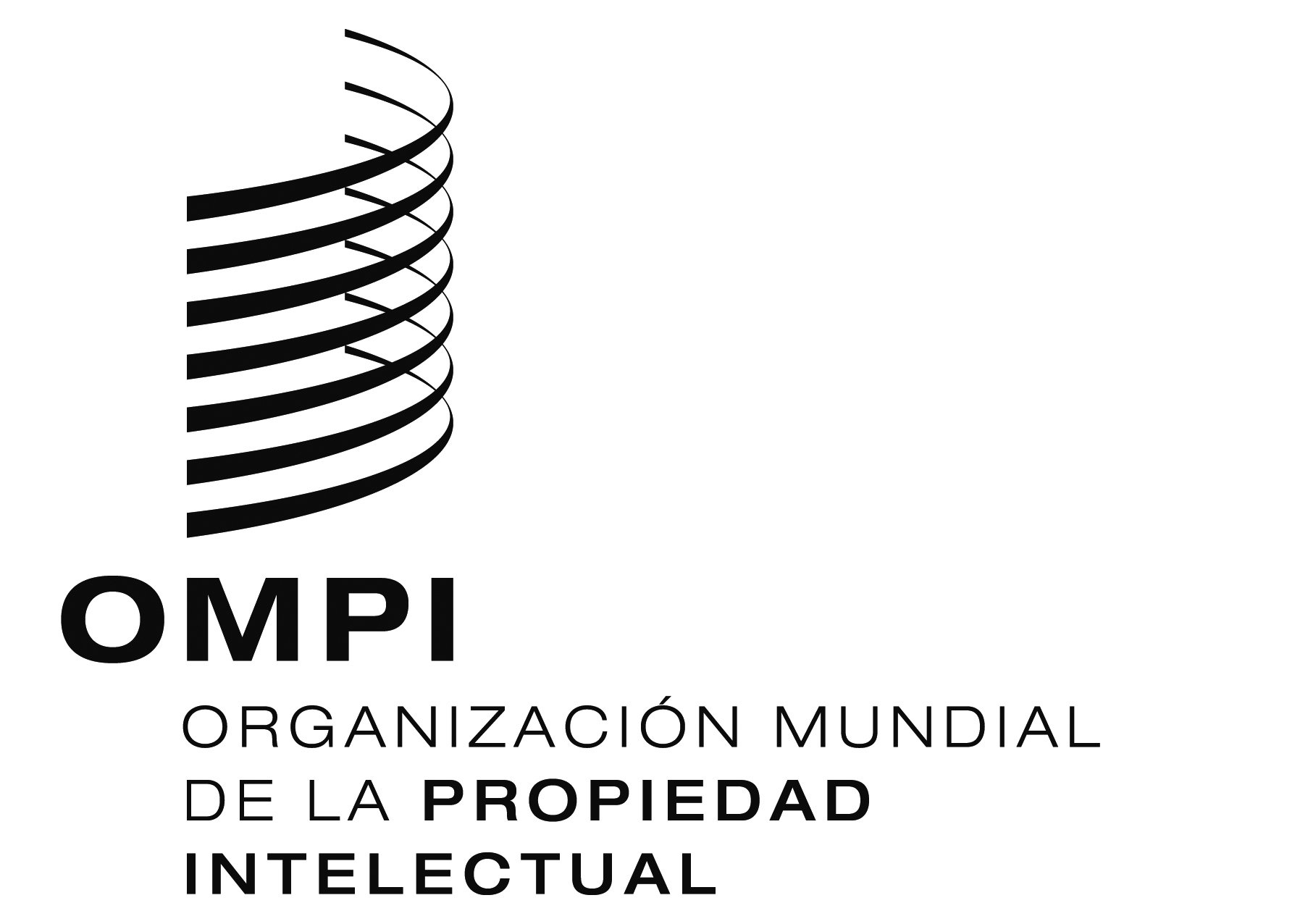 SORIGINAL:  inglésORIGINAL:  inglésORIGINAL:  inglésfecha:26 de abril de 2013fecha:26 de abril de 2013fecha:26 de abril de 2013